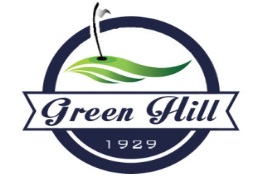 Monday Night Golf LeagueThe league is a 5 PM shotgun start Mondays throughout the summer. (see schedule)The league dues are $50/ pp and 100% of these dues are paid back to the players in pro-shop credits. (all credits expire at the end of the season.)League opens on April 18th and ends on August 29th  Limited weekly field size. Field capped at 52 players. There will be a 4-some on every hole with 4 extra groups spread out along the front 9. Any player that does not make the 52 player roster will be added to the next week’s event. (regular sign up required)Request a pairing. Each week when you sign up you may request to play with one other golfer (essential you partner for the night). We will place you together in a group. We will not do 4 some requests. ( just one player) If the requested player is a multi requested player we will assign it to a group. (doing our best with that)How to sign up each week.Email is the only way to sign up:	moisonm@worcesterma.govDeadline to sign up is 8PM FridayPairings and groups emailed out to players on Saturday.Some rules of play.All players will tee off at 5 PM and will be sent onto the golf course all at once. This will help get groups together and limit any confusion.Play with your assigned group.You can always play the ball up. Preferred lies throughout the course.Return your scorecards to the pro-shop by slipping them under the door. Maximum handicap will be adjusted down to 29.Record only gross scores on your cardKeep up the pace. (there are a lot of golfers that need to finish)Red teesHandicaps:	Handicaps will be assigned based on your score history from the league. Handicaps may be adjusted as deemed necessary for fairness. Maximum handicap 29.Ties:	All ties will split any awards.Prizes:	All prizes shall be paid out in pro shop credits. Credits must be used by the close of this golf season. (November 1st 2022) Pro shop credits are valid for merchandise only and cannot be used for carts, green fees or gift cards.Schedule of EventsHow each event is played.Individual Medal Play.	Players play their own ball throughout the round. The lowest net scores from the field are the winners.Better Ball of Two.	A Better Ball of two event or four-ball event is where two playing partners each play their own ball throughout the round. The score is a team score where the better of the two scores is used. This event is handicapped.Stableford.	A stableford event uses handicaps.  A player receives points equal to their handicap. For example a player with a 20 handicap starts with 20 points. Points are then awarded for double bogies, bogies, pars and birdies (gross score)Aggregate. 	This is a team event combining the net scores of each player. Team with the lowest combined score wins.Toss Outs.	Before the round of golf players highlight the 2 holes they want tossed out. Their scores for that hole will not count. So if player score will be based on the 7 remaining holes.  ½ of the handicap is used. 2 Player Scramble.	In this event partners both tee off. They then select the best shot. Player then play from that location, again selecting the best shot. This practice continues until a ball is holed out. There is only 1 score posted for the team. This is their gross score. The teams receives ½ their combined handicap, which is deducted from the gross. Team with the lowest net score wins. Foresome.	This event will test your relationship with your partner. Both players tee off. Select the best drive then alternate that ball into the hole. Team receives ½ combined handicap. Quota.A quota is much like a stableford. Players earn points based on players score relative to par. (double bogies, bogies pars and birdies).What is different is a player is given a quota to make based on their handicap. Quota is calculated by subtracting a player’s handicap from par. The course has a par 36 and a player with a 20 handicap will need to make 16 points to reach their quota. Double bogies are worth 1 point, bogies 2 pars 4 and birdies 6.Bingo Bango Bongo.		This is a point’s event. There are 3 points available per hole. It is important to play in order for this event. Furthest from the hole always plays first. On par three tee box flip a tee to decide order of tee shots. (Whomever the tee points too plays first).  The points are awarded as follows: First player to land on the green 1 point, once all balls are on the green the closest to the hole 1 point. The first putt into the hole 1 point.  Players record the number of points they earn for each hole. These points are compared to the entire field. Most points win.Registration FormMonday Night Ladies LeagueName:		 _______________________________________________________________Address:	________________________________________________________________		________________________________________________________________Email		________________________________________________________________League 	$50.00 Payable to City of Worcester18-AprIndividual Medal Play25-AprBetter Ball of Two2-May Stableford Individual9-May2 Player Aggregate (net)16-MayToss Out23-May2 Player scramble30-MayNo Golf Memorial Day 6-JunIndividual Medal Play13-Jun2 Player Quota20-JunBingo Bango Bongo27-JunStableford team combined4-JulNo Golf  Independence day11-JulIndividual Medal Play18-JulFoursome (alternate shot)25-JulIndividual Quota1-AugBetter Ball of Two8-Aug NO Golf Outing15-Aug2 Player scramble22-AugBingo Bango Bongo29-AugIndividual Medal Play